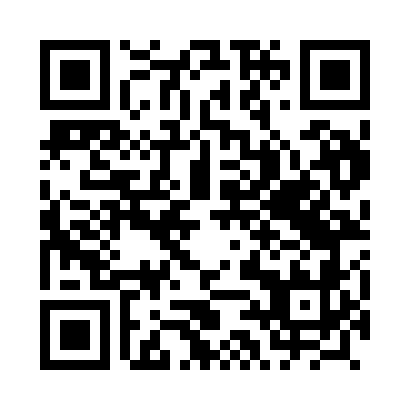 Prayer times for Jugowice, PolandMon 1 Apr 2024 - Tue 30 Apr 2024High Latitude Method: Angle Based RulePrayer Calculation Method: Muslim World LeagueAsar Calculation Method: HanafiPrayer times provided by https://www.salahtimes.comDateDayFajrSunriseDhuhrAsrMaghribIsha1Mon4:336:3012:585:267:289:172Tue4:316:2712:585:277:299:193Wed4:286:2512:585:287:319:214Thu4:256:2312:575:297:329:235Fri4:226:2112:575:307:349:256Sat4:206:1912:575:317:369:277Sun4:176:1612:565:327:379:308Mon4:146:1412:565:347:399:329Tue4:116:1212:565:357:409:3410Wed4:086:1012:565:367:429:3611Thu4:056:0812:555:377:449:3912Fri4:026:0612:555:387:459:4113Sat4:006:0412:555:397:479:4314Sun3:576:0112:555:407:499:4615Mon3:545:5912:545:417:509:4816Tue3:515:5712:545:427:529:5017Wed3:485:5512:545:437:539:5318Thu3:455:5312:545:457:559:5519Fri3:425:5112:535:467:579:5820Sat3:395:4912:535:477:5810:0021Sun3:365:4712:535:488:0010:0322Mon3:325:4512:535:498:0110:0523Tue3:295:4312:535:508:0310:0824Wed3:265:4112:525:518:0510:1125Thu3:235:3912:525:528:0610:1326Fri3:205:3712:525:538:0810:1627Sat3:175:3512:525:548:0910:1928Sun3:135:3312:525:558:1110:2129Mon3:105:3212:525:568:1310:2430Tue3:075:3012:525:578:1410:27